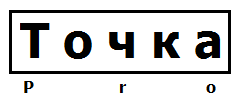 ООО «ТочкаПРО»ООО «ТочкаПРО»Адрес: г. Вологда, ул. Возрождения, 47, кв. 247ИНН 3525453077Банк Вологодское Отделение № 8638 ПАО Сбербанк  г. ВологдаБИК 041909644Р/с 40702810612000008885К/с 30101810900000000644Адрес: г. Вологда, ул. Возрождения, 47, кв. 247ИНН 3525453077Банк Вологодское Отделение № 8638 ПАО Сбербанк  г. ВологдаБИК 041909644Р/с 40702810612000008885К/с 30101810900000000644Тел. +7-911-500-68-62 ДмитрийТел. +7-911-500-68-62 ДмитрийКостюмы лето мужские (куртка+бр.)Костюмы лето мужские (куртка+бр.)Костюмы лето мужские (куртка+бр.)Наименование, фотоОписаниеЦенаКостюм "АСПЕКТ/СТАНДАРТ" куртка, брюки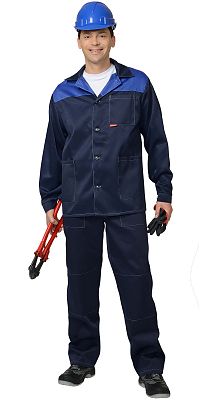 Куртка удлинённая, прямого силуэта, воротник отложной, с центральной застёжкой на пуговицы, с верхним левым нагрудным карманом и нижними карманами. Рукава с манжетами на пуговицах и с налокотниками. Брюки с застёжкой гульфика на пуговицы, с боковыми карманами, с наколенниками. ГОСТ 27575-87.ХарактеристикиВид изделия: КостюмПол: МужскойСостав: 80% ПЭ, 20% ХБТкань/Материал верха: смесоваяСезон: летоЦвет: Т.синий..Плотность/Толщина материала: 190 г/кв.мКомплектность: Куртка, брюкиРазмерный ряд: с 88-92 по 128-132Ростовка: с 170-176 по 182-188Объем: 0.0037Вес изделия: 0.881006Костюм "Стандарт" куртка, брюки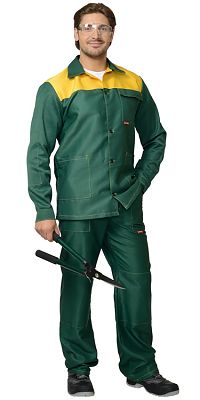 Куртка длинная прямого силуэта; с центральной заст.жкой на пять петель и пуговиц; с верхним накладным карманом с клапаном и нижними накладными карманами. Рукава с налокотниками и манжетами на пуговицах.Брюки с притачным поясом, заст.гивающимся на 1 петлю и пуговицу; с 5-ю шлевками; с заст.жкой гульфика на 3 петли и пуговицы; с двумя накладными боковыми карманами с наклонным входом; усилительными накладками в области колен; с талиевыми вытачками на задних половинках. ГОСТ 27575-87.ХарактеристикиВид изделия: КостюмПол: МужскойСостав: 80% ПЭ, 20% ХБТкань/Материал верха: смесоваяСезон: летоЦвет: Зеленый..Плотность/Толщина материала: 190 г/кв.мКомплектность: Куртка, брюкиРазмерный ряд: с 88-92 по 128-132Ростовка: с 170-176 по 182-188Объем: 0.0042Вес изделия: 0.881063Костюм "Стандарт" куртка, брюки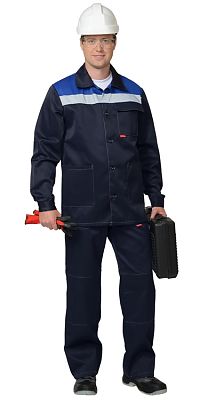 Куртка длинная, с отложным вор-ком, с заст. на пуговицы, налокотниками. Брюки с наколенниками. СОП-50 мм. ГОСТ 27575-87.ХарактеристикиВид изделия: КостюмПол: МужскойСостав: 80% ПЭ, 20% ХБТкань/Материал верха: смесоваяСезон: летоЦвет: Т.синий..Плотность/Толщина материала: 190 г/кв.мКомплектность: Куртка, брюкиРазмерный ряд: с 88-92 по 128-132Ростовка: с 170-176 по 182-188Световозвращающий материал: 50 ммОбъем: 0.0042Вес изделия: 0.9351092Костюм "Аспект": куртка, брюки средне-серые с васильковым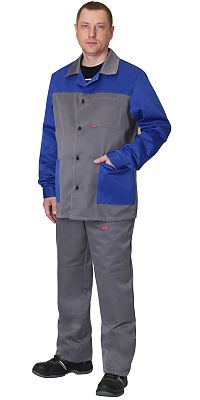 Куртка длинная, прямого силуэта, воротник отложной, с центральной застёжкой на пять петель и пуговиц, с верхним левым нагрудным и нижними накладными карманами. Рукава с манжетами на пуговицах и с налокотниками.Брюки с застёжкой гульфика на три петли и пуговицы. Пояс, застёгивается на петлю и пуговицу и с 5-ю узкими шлёвками, с боковыми накладными карманами и усилительными накладками в обла-сти колена.ХарактеристикиВид изделия: КостюмПол: МужскойСостав: 80% ПЭ, 20% ХБТкань/Материал верха: смесоваяСезон: летоЦвет: Ср. серый..Плотность/Толщина материала: 190 г/кв.мКомплектность: Куртка, брюкиРазмерный ряд: с 88-92 по 128-132Ростовка: с 170-176 по 182-188Цвет отделки: Васильковый1102Костюм "ЛЕГИОНЕР" куртка, брюки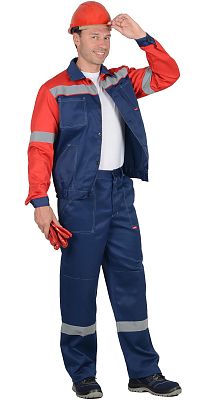 Куртка короткая, с налакотниками, с центральной застежкой на пуговицы, с верхними и нижними накладными карманами, с притачным поясом застегивающийся на пуговицу. Брюки с наколенниками, с застежкой гульфика на пуговицы, с притачным поясом, застегивающимся на пуговицу, с наколенниками. На костюме распологается СОП 50 мм.ХарактеристикиВид изделия: КостюмПол: МужскойСостав: 80% ПЭ, 20% ХБТкань/Материал верха: смесоваяСезон: летоЦвет: Т.синий..Плотность/Толщина материала: 215 г/кв.мКомплектность: Куртка, брюкиРазмерный ряд: с 88-92 по 128-132Ростовка: с 170-176 по 182-188Световозвращающий материал: 50 ммОбъем: 0.0048Вес изделия: 0.786Цвет отделки: Красный.1336Костюм "ФАВОРИТ" куртка, брюки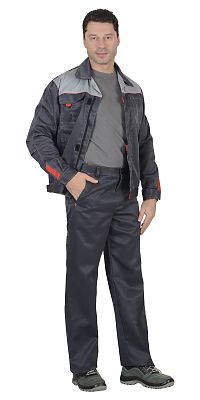 Костюм состоит из куртки и брюк. Куртка, укороченная с центральной потайной застежкой на молнию, застежкой борта и пояса на липучку. Верхние карманы с клапанами и хлястиком, застегивающимися на липучку. Боковые карманы в вертикальных швах. Пояс регулируется хлястиком на липучке. Воротник отложной. Вертикальные складки спинки увеличивают свободу движения. Контрастная отстрочка швов придает костюму оригинальность. Брюки с застежкой гульфика на молнию, боковыми внутренними карманами, с притачным поясом.Рекомендуется для рабочих специальностей. Современная практичная в эксплуатации и очень экономичная модель летней спецодежды. ГОСТ 12.4.280-2014ХарактеристикиВид изделия: КостюмПол: МужскойСостав: 80% ПЭ, 20% ХБТкань/Материал верха: смесоваяСезон: летоЦвет: Т.серый..Плотность/Толщина материала: 215 г/кв.мКомплектность: Куртка, брюкиРазмерный ряд: с 88-92 по 128-132Ростовка: с 170-176 по 182-188Объем: 0.0048Вес изделия: 1.225Цвет отделки: Св. серый1532Костюм "МЕХАНИК" куртка, брюки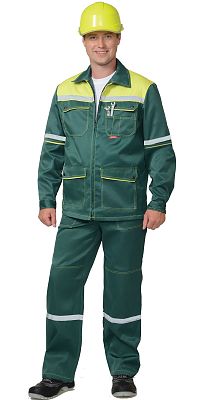 Куртка прямого силуэта, с центральной застежкой на молнию; клапаны карманов и манжеты застегиваются на кнопки. Брюки с гульфиком на молнии и застежкой пояса на кнопку; с наколенниками. СОП-25 мм.ХарактеристикиВид изделия: КостюмПол: МужскойСостав: 80% ПЭ, 20% ХБТкань/Материал верха: смесоваяСезон: летоЦвет: Зеленый..Плотность/Толщина материала: 190 г/кв.мКомплектность: Куртка, брюкиРазмерный ряд: с 88-92 по 128-132Ростовка: с 170-176 по 182-188Световозвращающий материал: 25 ммОбъем: 0.0055Вес изделия: 1Цвет отделки: Желтый.1697Костюм "МЕХАНИК" куртка, брюки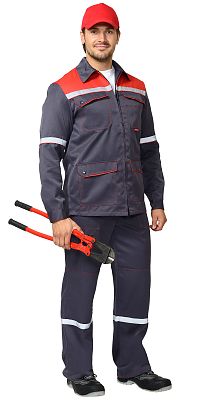 Куртка прямого силуэта, с центральной застежкой на молнию; клапаны карманов и манжеты застегиваются на кнопки. Брюки с гульфиком на молнии и застежкой пояса на кнопку; с наколенниками. СОП-25 мм.ХарактеристикиВид изделия: КостюмПол: МужскойСостав: 80% ПЭ, 20% ХБТкань/Материал верха: смесоваяСезон: летоЦвет: Т.серый..Плотность/Толщина материала: 215 г/кв.мКомплектность: Куртка, брюкиРазмерный ряд: с 88-92 по 128-132Ростовка: с 170-176 по 182-188Световозвращающий материал: 25 ммОбъем: 0.0055Вес изделия: 1Цвет отделки: Красный.1697Костюм "Лигор" куртка, брюки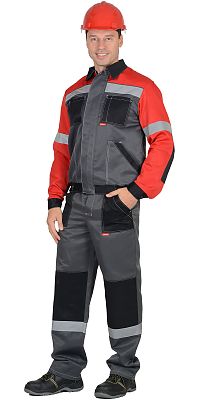 Костюм состоит из куртки и брюк.Куртка короткая с центральной застежкой на молнию; с ветрозащитной планкой, с отложным воротником, с верхними и нижними накладными карманами. Рукава с притачными манжетами.Светоотражающие полосы шириной 50мм по спинке полочкам и рукавам, обеспечивают безопасность работы в условиях пониженной видимости. Брюки прямые с притачным поясом, с застёжкой гульфика на пуговицы, с двумя накладными боковыми карманами. Светоотражающие полосы шириной 50мм по низу брюк обеспечивают безопасность работы в условиях пониженной видимости.ХарактеристикиВид изделия: КостюмПол: МужскойСостав: 80% ПЭ, 20% ХБТкань/Материал верха: смесоваяСезон: летоЦвет: Т.серый..Плотность/Толщина материала: 215 г/кв.мКомплектность: Куртка, брюкиРазмерный ряд: с 88-92 по 128-132Ростовка: с 170-176 по 182-188Световозвращающий материал: 50 ммОбъем: 0.0048Вес изделия: 0.786Цвет отделки: Красный, черный1746Костюм "Импульс" куртка, брюки 100% Х/Б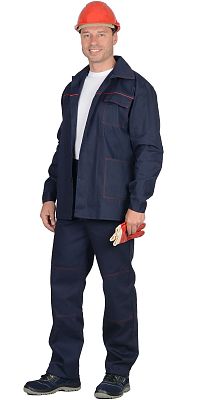 Куртка длинная, прямого силуэта, отложной воротник, с нагрудными и нижними накладными карманами. Манжеты рукавов на пуговице. Куртка и брюки с застёжкой на пуговицы. Брюки прямого покроя с накладными карманами и наколенниками. Кант, отделочные строчки красные. ГОСТ 12.4.280-2014.ХарактеристикиВид изделия: КостюмТорговая марка / Бренд: СИРИУСУпаковка: в упаковке 10 шт.Пол: МужскойСостав: 100% ХБТкань/Материал верха: СаржаСезон: летоПлотность/Толщина материала: 210 г/кв.мЗащита: ЗКомплектность: Куртка, брюкиРазмерный ряд: с 88-92 по 136-140Ростовка: с 158-164 по 194-200Объем: 0.0024Вес изделия: 0.7741843Костюм "ПРОИЗВОДСТВЕННИК" куртка, брюки 100% Х/Б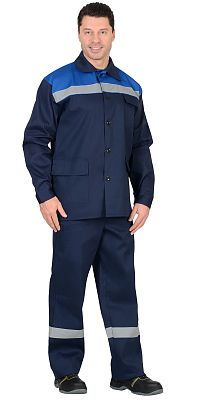 Куртка длинная, прямого силуэта с 3-мя накладными карманами с клапанами, с застежкой на пуговицы, Рукава с манжетами на пуговицах. С СОП- 50 мм по кокетке. Брюки прямого покроя с боковыми накладными карманами, на каждой брючине СОП-50мм. ГОСТ 12.4.280-2014.ХарактеристикиВид изделия: КостюмТорговая марка / Бренд: СИРИУСУпаковка: в упаковке 10 шт.Пол: МужскойСостав: 100% ХБТкань/Материал верха: СаржаСезон: летоПлотность/Толщина материала: 210 г/кв.мЗащита: ЗКомплектность: Куртка, брюкиРазмерный ряд: с 88-92 по 120-124Ростовка: с 158-164 по 194-200Световозвращающий материал: 50 ммОбъем: 0.0045Вес изделия: 0.8581941Костюм шахтёрский: куртка, брюки серый с СОП. Тип А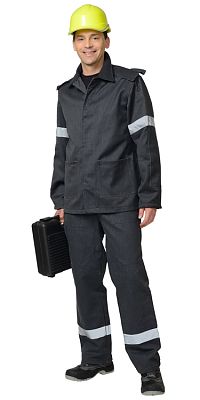 Тк. С 34 БЮ "Шахтер" 75% п/э, 25 х/б., пл. 390 г/кв.м. Куртка с пот. застёжкой, плечевыми накладками, налокотниками. Брюки с леями и наколенниками. СОП-50 мм. ГОСТ 12.4.110-82 Тип А.ХарактеристикиВид изделия: КостюмПол: МужскойСостав: 80% ХБ 20 ПЭТкань/Материал верха: С 34 БЮ "Шахтер"Сезон: летоКомплектность: Куртка, брюкиРазмерный ряд: с 88-92 по 120-124Ростовка: с 170-176 по 182-1881951Костюм "ПРОФИ-2" куртка, брюки 100% Х/Б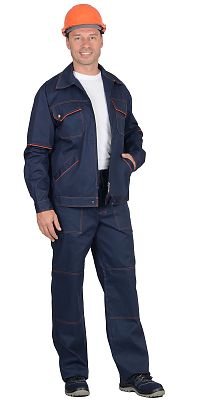 Куртка укороченная, прямого силуэта, с отложным воротником, с застёжкой на "молнию". Клапаны карманов и манжеты с кнопками. Брюки прямые с наколенниками и двумя боковыми накладными карманами с наклонным входом. ГОСТ 12.4.280-2014.ХарактеристикиВид изделия: КостюмТорговая марка / Бренд: СИРИУСУпаковка: в упаковке 5 шт.Пол: МужскойСостав: 100% ХБТкань/Материал верха: СаржаСезон: летоПлотность/Толщина материала: 210 г/кв.мЗащита: ЗКомплектность: Куртка, брюкиРазмерный ряд: с 88-92 по 120-124Ростовка: с 158-164 по 182-188Объем: 0.0055Вес изделия: 12029Костюм "ХОВАРД-ЛЮКС" куртка , брюки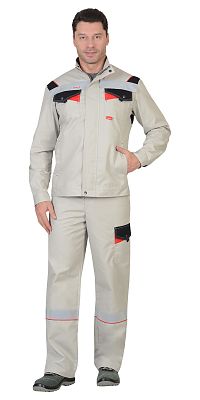 ХарактеристикиВид изделия: КостюмПол: МужскойСостав: 65% ПЭ, 35% ХБТкань/Материал верха: смесоваяСезон: летоПлотность/Толщина материала: 245 г/кв.м.Комплектность: Куртка, брюкиРазмерный ряд: с 88-92 по 120-124Ростовка: с 170-176 по 182-188Объем: 0.0048Вес изделия: 1.32135Костюм "МАСТЕР" куртка ,п/к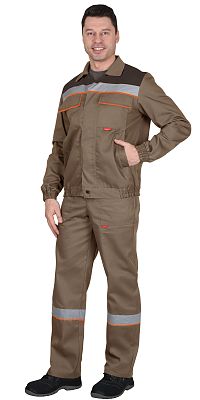 Костюм «МАСТЕР» состоит из куртки и полукомбинезона.Куртка короткая, с отложным воротником с центральной потайной застежкой на четыре петли и пуговицы, застежкой притачного пояса на одну петлю и пуговицу частично стянутого резинкой; с нагрудными и нижними накладными карманами. Рукава втачные, с притачным манжетам, частично стянутым на эластичную тесьму. В куртке предусмотрена Лента светоотражающая шириной 50мм. для обозначения сигнальной видимости. Полукомбинезон прямого покроя, с застёжкой гульфика и застёжкой в правом боковом шве на три петли и пуговицы, с карманом и клапаном на нагруднике, с боковыми накладными карманами, с карманами для инструментов. По низу полукомбинезона предусмотрена Лента светоотражающая шириной 50мм. для обозначения сигнальной видимости.ХарактеристикиВид изделия: КостюмПол: МужскойСостав: 65% ПЭ, 35% ХБТкань/Материал верха: смесоваяСезон: летоЦвет: Св. коричневый..Плотность/Толщина материала: 245 г/кв.м.Комплектность: Куртка, полукомбинезонРазмерный ряд: с 88-92 по 120-124Ростовка: с 170-176 по 182-188Световозвращающий материал: 50 ммОбъем: 0.0048Вес изделия: 1.3Цвет отделки: Т. коричневый, оранжевый2243Костюм "ПРАКТИК" СОП-50 куртка, брюки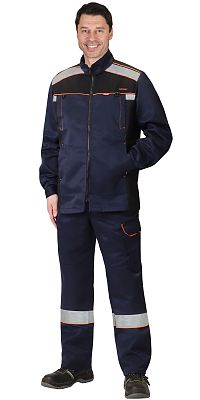 Куртка прямого силуэта, удлиненная, с воротником стойка, с центральной застёжкой на 1-замковую тесьму «молния» до верха, с подрезными бочками, с верхними и нижними карманами в рельефных швах. Брюки прямого покроя с притачным поясом, застёгивающимся на 1 пуговицу и обметанную петлю и регулирующийся по ширине при помощи ткацкой резинки по бокам; с 5-ю узкими шлевками; с застёжкой гульфика на тесьму «молния»; с двумя боковыми внутренними карманами с наклонным входом; с накладным карманом на левом боковом шве с фигурным клапаном застегивающийся на ленту «контакт»; с наколенниками. В брюках предусмотрена лента светоотражающая СОП (мелкодисперсная белая) ш.50,0мм.ХарактеристикиВид изделия: КостюмПол: МужскойСостав: 80% ПЭ, 20% ХБТкань/Материал верха: смесоваяСезон: летоЦвет: Т.синий..Плотность/Толщина материала: 240 г/кв.м.Комплектность: Куртка, брюкиРазмерный ряд: с 88-92 по 120-124Ростовка: с 170-176 по 182-188Световозвращающий материал: 50 мм, 25 ммЦвет отделки: Черный.2243Костюм "Лигор С" куртка, брюки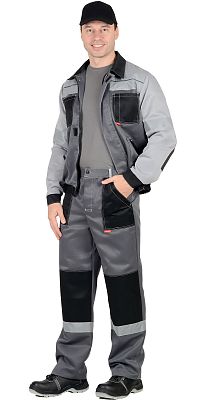 Костюм состоит из куртки и брюк. Комплект выполнен из износоустойчивой ткани, позволяющей комфортное использование в любых сложных условиях. Куртка короткая с центральной застежкой на молнию, с ветрозащитной планкой, с отложным воротником, с верхними и нижними накладными карманами. Рукава с притачными манжетами. Светоотражающие полосы (ГОСТ) шириной 50 мм по спинке, полочкам и рукавам обеспечивают безопасность работы в условиях пониженной видимости. Брюки прямые с притачным поясом, с застежкой гульфика на пуговицы, с двумя накладными боковыми карманами. Светоотражающие полосы шириной (ГОСТ) 50 мм по низу брюк обеспечивают безопасность работы в условиях пониженной видимости.ХарактеристикиВид изделия: КостюмПол: МужскойСостав: 75% ПЭ, 25% ХБТкань/Материал верха: смесоваяСезон: летоПлотность/Толщина материала: 240 г/кв.м.Комплектность: Куртка, брюкиРазмерный ряд: с 88-92 по 128-132Ростовка: с 170-176 по 182-188Световозвращающий материал: 50 ммОбъем: 0.0048Вес изделия: 0.8942526Костюм "СИРИУС-ФАВОРИТ" куртка, брюки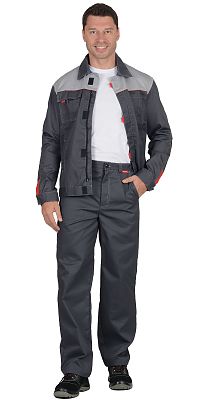 Костюм состоит из куртки и брюк. Куртка, укороченная с центральной потайной застежкой на молнию, застежкой борта и пояса на липучку. Верхние карманы с клапанами и хлястиком, застегивающимися на липучку. Боковые карманы в вертикальных швах. Пояс регулируется хлястиком на липучке. Воротник отложной. Вертикальные складки спинки увеличивают свободу движения. Контрастная отстрочка швов придает костюму оригинальность. Брюки с застежкой гульфика на молнию, боковыми внутренними карманами, с притачным поясом.Рекомендуется для рабочих специальностей. Современная практичная в эксплуатации и очень экономичная модель летней спецодежды. . ГОСТ 12.4.280-2014ХарактеристикиВид изделия: КостюмПол: МужскойСостав: 65% ПЭ, 35% ХБТкань/Материал верха: смесоваяСезон: летоЦвет: Т.серый..Плотность/Толщина материала: 215 г/кв.мКомплектность: Куртка, брюкиРазмерный ряд: с 88-92 по 120-124Ростовка: с 170-176 по 182-188Объем: 0.0016Вес изделия: 0.7Цвет отделки: Св. серый2574Костюм "ПОЛИНОМ" куртка, брюки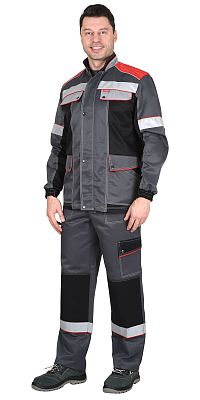 Куртка длинная, с центральной застёжкой на тесьму - «молния», с ветрозащитной планкой на 4 кнопки, воротник – стойка, с верхними прорезными карманами и фигурными клапанами на кнопку и липучку, с нижними накладными карманами и фигурными клапанами и кнопкой. Рукава втачные, разрезные с притачными манжетами, манжеты частично стянуты на резинку ткацкую. В куртке вшивается Кант СВМ 3мм светоотражающий и Лента светоотражающая 50 мм. YSL-201-35 х/б для обозначения сигнальной видимости. Брюки прямого силуэта, с застёжкой гульфика на пуговицы, с притачным поясом с частичной стяжкой по бокам, с боковыми накладными карманами на передних половинках, с карманом на боковом шве и фигурным клапаном на кнопку и липучку, с наколенниками, с карманами на задних половинках, с карманами для инструментов. В брюках вшивается Лента светоотражающая 50 мм. YSL-201-35 х/б для обозначения сигнальной видимости.ХарактеристикиВид изделия: КостюмПол: МужскойСостав: 80% ПЭ, 20% ХБТкань/Материал верха: смесоваяСезон: летоЦвет: Т.серый..Плотность/Толщина материала: 240 г/кв.м.Комплектность: Куртка, брюкиРазмерный ряд: с 88-92 по 128-132Ростовка: с 170-176 по 182-188Световозвращающий материал: СВ кант, СОП 50 ммОбъем: 0.0055Вес изделия: 1.22700Костюм "Плутон" куртка, брюки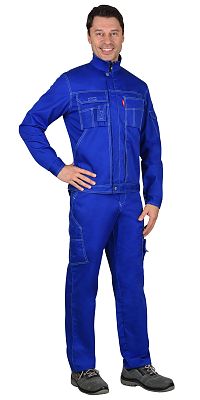 Куртка укороченная, с потайной застежкой на "молнии", воротник стойка, различными накладными карманами. Пояс куртки фигурный по спинке, регулируется патами и кнопками, манжеты рукавов на кнопках. Брюки с пристегивающимися бретелями и гульфиком на "молнии", боковыми внутренними карманами и карманами на боковых швах. Задняя часть брюк с фигурной кокеткой, с накладными карманами с усиленной нижней частью и накладными карманами для инструментов. ГОСТ 12.4.280-2014ХарактеристикиВид изделия: КостюмПол: МужскойСостав: 65% ПЭ, 35% ХБТкань/Материал верха: смесоваяСезон: летоЦвет: Васильковый..Плотность/Толщина материала: 215 г/кв.мКомплектность: Куртка, брюкиРазмерный ряд: с 88-92 по 120-124Ростовка: с 170-176 по 182-188Объем: 0.0048Вес изделия: 1.1852750Костюм "Труд" куртка, брюки 100% Х/Б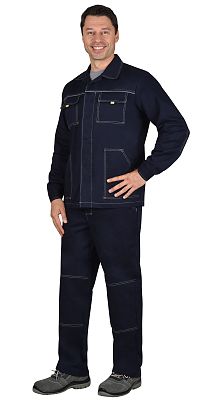 Куртка прямого силуэта; с центральной потайной застёжкой на пуговицы; отложным воротником; с верхними накладными карманами и клапанами и декоративной патой; с нижними накладными карманами. Рукава втачные с налокотником и притачными манжетами застегивающиеся на пуговицу. В куртке предусмотрен кант СВ 3мм светоотражающий для обозначения сигнальной видимости.Брюки прямые, на притачном поясе; с внутренними карманами с фигурным входом; с наколенниками. ГОСТ 12.4.280-2014.ХарактеристикиВид изделия: КостюмТорговая марка / Бренд: СИРИУСПол: МужскойСостав: 100% ХБТкань/Материал верха: СаржаСезон: летоЦвет: Т.синий..Плотность/Толщина материала: 270 г/кв.м.Комплектность: Куртка, брюкиРазмерный ряд: с 88-92 по 120-124Ростовка: с 170-176 по 182-188Световозвращающий материал: СВ кант2750Костюм "Плутон" куртка, брюки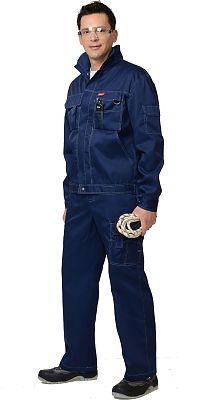 Куртка укороченная, с потайной застежкой на "молнии", воротник стойка, различными накладными карманами. Пояс куртки фигурный по спинке, регулируется патами и кнопками, манжеты рукавов на кнопках. Брюки с пристегивающимися бретелями и гульфиком на "молнии", боковыми внутренними карманами и карманами на боковых швах. Задняя часть брюк с фигурной кокеткой, с накладными карманами с усиленной нижней частью и накладными карманами для инструментов. ГОСТ 12.4.280-2014ХарактеристикиВид изделия: КостюмПол: МужскойСостав: 65% ПЭ, 35% ХБТкань/Материал верха: смесоваяСезон: летоЦвет: Т.синий..Плотность/Толщина материала: 215 г/кв.мКомплектность: Куртка, брюкиРазмерный ряд: с 88-92 по 120-124Ростовка: с 170-176 по 182-188Объем: 0.0016Вес изделия: 0.72847Костюм "Сфера" куртка, брюки 100% Х/Б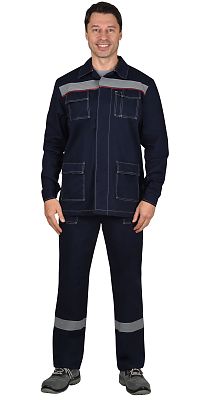 Куртка прямого силуэта; с центральной потайной застёжкой на пуговицах, отложным воротником; верхними и нижними накладными карманами с клапанами застегивающиеся на потайную липучку. Рукава втачные с притачными манжетами застегивающиеся на пуговицу. В куртке предусмотрена лента светоотражающая (серая) 50мм 100% п/э для обозначения сигнальной видимости. Брюки прямые, на притачном поясе, с накладными боковыми карманами с наклонным входом; с накладными фигурными задними карманами; с карманами под инструмента на правой задней половинки. В брюках предусмотрена лента светоотражающая (серая) 50мм 100% п/э для обозначения сигнальной видимости. ГОСТ 12.4.280-2014.ХарактеристикиВид изделия: КостюмТорговая марка / Бренд: СИРИУСУпаковка: в упаковке 10 шт.Пол: МужскойСостав: 100% ХБТкань/Материал верха: СаржаСезон: летоПлотность/Толщина материала: 270 г/кв.м.Защита: ЗКомплектность: Куртка, брюкиРазмерный ряд: с 88-92 по 120-124Ростовка: с 170-176 по 182-188Световозвращающий материал: 50 мм2954Костюм "Ховард-Мастер": куртка, брюки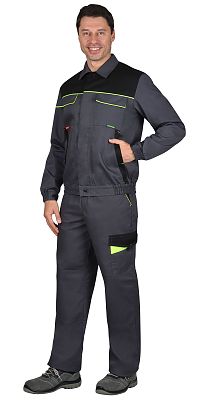 КУРТКА короткая, с отложным воротником с центральной потайной застежкой на 4-ре обметанные петли и 4-ре пуговицы (на потайной застежке) и 5-ая верхняя (на кокетке полочки) сквозная; застежкой притачного пояса на 1-у обметанную петлю и 1-у пуговицу. В верхней части полочек накладные нагрудные карманы с клапанами, застёгивающимися на потайную ленту «контакт». Полочки с нижними накладными большими карманами, с боковым наклонным входом в карман.Рукава втачные с притачными манжетами, с частичной стяжкой на эластичную тесьму. Воротник втачной отложной. Пояс притачной с эластичной тесьмой на уровне боковых швов куртки. БРЮКИ прямые, с застежкой спереди на тесьму «молния», с притачным поясом, с частичной стяжкой по бокам и заст-ся на 1 петлю и 1пуговицу, с 5 шлевками, с внутренними боковыми карманами и наколенниками, с накладным карманом на левом боковом шве с клапаном с патой на кнопке, с двумя задними накладными карманами и карманами для инструментов.ХарактеристикиВид изделия: КостюмПол: МужскойСостав: 65% ПЭ, 35% ХБТкань/Материал верха: смесоваяСезон: летоПлотность/Толщина материала: 245 г/кв.м.Комплектность: Куртка, брюкиРазмерный ряд: с 88-92 по 128-132Ростовка: с 170-176 по 182-1882964Костюм "Универсал" куртка, брюки 100% Х/Б 250 г/м2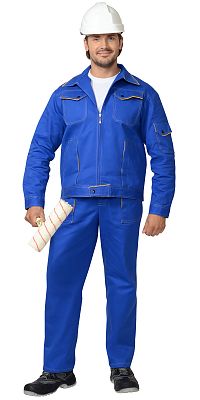 Куртка укороченная, с застёжкой на "молнию". Клапаны карманов и манжеты с кнопками. Брюки с наколенниками. ГОСТ 12.4.280-2014ХарактеристикиВид изделия: КостюмТорговая марка / Бренд: СИРИУСУпаковка: в упаковке 20 шт.Пол: МужскойСостав: 100% ХБТкань/Материал верха: СаржаСезон: летоЦвет: Васильковый..Плотность/Толщина материала: 270 г/кв.м.Защита: ЗКомплектность: Куртка, брюкиРазмерный ряд: с 88-92 по 120-124Ростовка: с 170-176 по 182-188Объем: 0.0024Вес изделия: 13072Костюм "Фаворит" куртка, п/к 100% Х/Б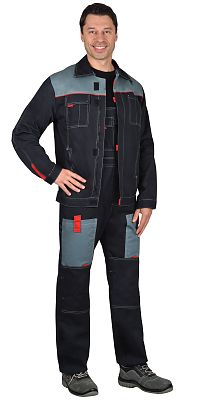 Куртка прямого силуэта; короткая; с центральной потайной застёжкой на молнию; застёжкой на 4 потайные «липучки» по борту; с отложным воротником; с нагрудными накладными карманами; карманами в вертикальных швах. Рукава с манжетами. Полукомбинезон с центральной застёжкой гульфика на молнию; с застёжкой на тесьму – «молния» в правом боковом шве; с различными многофункциональными карманами; с объёмными наколенниками; с бретелями, регулируемыми по длине резинкой; со шлевками и резинкой ткацкой по спинке полукомбинезона. ГОСТ 12.4.280-2014ХарактеристикиВид изделия: КостюмТорговая марка / Бренд: СИРИУСПол: МужскойСостав: 100% ХБТкань/Материал верха: СаржаСезон: летоПлотность/Толщина материала: 270 г/кв.м.Комплектность: Куртка, брюкиРазмерный ряд: с 88-92 по 120-124Ростовка: с 170-176 по 182-1883276Костюм "Радомир" : куртка, брюки оливковый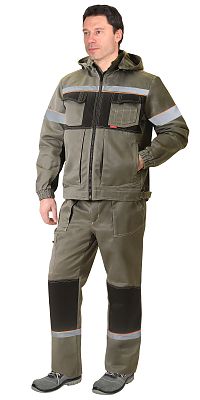 Куртка прямого силуэта, укороченная с удлиненной фигурной спинкой, с центральной застёжкой на тесьму - «молния» однозамковую до верха, с подпланкой, воротником стойка, с пристёгивающимся капюшоном на тесьму «молния», верхними и нижними карманами. Ширина куртки понизу регулируется хлястиком с лентой «контакт». С втачными рукавами и притачной манжетой понизу с частичной стяжкой на резинку ткацкую. В куртке предусмотрен кант готовый д.3мм контрастного цвета и ленты светоотражающей СОП (мелкодисперсной белой) ш.25мм и 50мм для обозначения сигнальной видимости.Брюки прямые, на притачном поясе с резинкой ткацкой ш.40,0мм по боковым швам, застёгивающимся на одну обметанную петлю и пуговицу, с 5-ю шлевками, с застёжкой гульфик на тесьму «молния», с накладными боковыми и задними карманами и карманом на правом боковым шве, с наколенниками. В брюках предусмотрен кант готовый д.3мм контрастного цвета и ленты светоотражающей СОП (мелкодисперсной белой) ш.25мм для обозначения сигнальной видимости.ГОСТ 12.4.280-2014ХарактеристикиВид изделия: КостюмПол: МужскойСостав: 80% ПЭ, 20% ХБТкань/Материал верха: смесоваяСезон: летоЦвет: Оливковый..Плотность/Толщина материала: 240 г/кв.м.Комплектность: Куртка, брюкиРазмерный ряд: с 88-92 по 120-124Ростовка: с 170-176 по 182-188Световозвращающий материал: 50 мм, 25 ммОбъем: 0.0048Вес изделия: 1.33296Костюм "Карат" куртка, брюки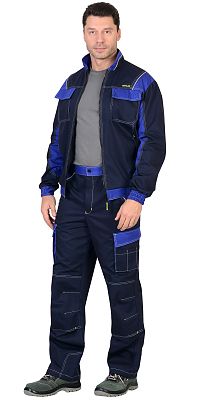 ХарактеристикиВид изделия: КостюмПол: МужскойСостав: 80% ХБ 20 ПЭТкань/Материал верха: смесоваяСезон: летоПлотность/Толщина материала: 245 г/кв.м.Комплектность: Куртка, брюкиРазмерный ряд: с 88-92 по 120-124Ростовка: с 170-176 по 182-188Объем: 0.0048Вес изделия: 1.33353Костюм "ПЕРСЕЙ": куртка. Брюки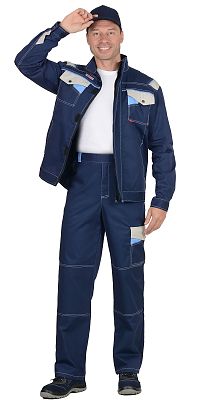 ХарактеристикиВид изделия: КостюмПол: МужскойСостав: 65% ПЭ, 35% ХБТкань/Материал верха: смесоваяСезон: летоПлотность/Толщина материала: 245 г/кв.м.Комплектность: Куртка, брюкиРазмерный ряд: с 88-92 по 120-124Ростовка: с 170-176 по 182-188Объем: 0.0048Вес изделия: 1.33363Костюм "Плутон" куртка, брюки 100% Х/Б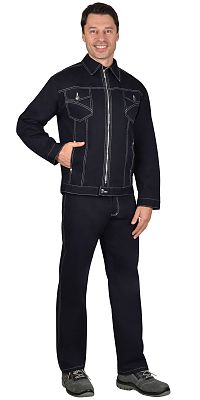 Куртка короткая, прямого силуэта, с центральной застёжкой на металлическую молнию, с отложным воротником, нагрудными накладными фигурными карманами с фигурными клапанами, с нижними карманами. Рукава втачные с манжетами, манжеты застегиваются на пуговицы. Куртка с притачным поясом, пояс регулируется хлястиком и джинсовыми пуговицами. Брюки с притачным поясом, с боковыми внутренними карманами и двумя накладными фигурными карманами. ГОСТ 12.4.280-2014.ХарактеристикиВид изделия: КостюмТорговая марка / Бренд: СИРИУСУпаковка: в упаковке 10 шт.Пол: МужскойСостав: 100% ХБТкань/Материал верха: СаржаСезон: летоЦвет: Т.синий..Плотность/Толщина материала: 270 г/кв.м.Защита: ЗКомплектность: Куртка, брюкиРазмерный ряд: с 88-92 по 120-124Ростовка: с 170-176 по 182-1883451Костюм "Даллас" куртка, брюки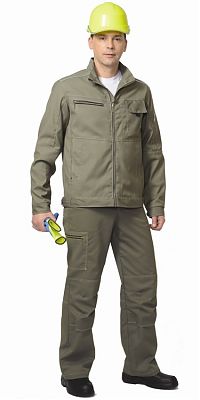 ХарактеристикиВид изделия: КостюмПол: МужскойСостав: 65% ПЭ, 35% ХБТкань/Материал верха: смесоваяСезон: летоПлотность/Толщина материала: 245 г/кв.м.Комплектность: Куртка, брюкиРазмерный ряд: с 88-92 по 120-124Ростовка: с 170-176 по 182-188Объем: 0.0048Вес изделия: 1.33491Костюм "ФОТОН" куртка, брюки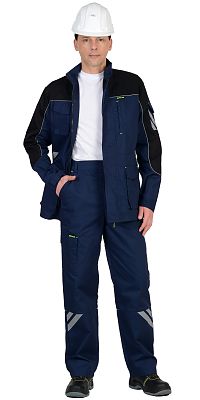 ХарактеристикиВид изделия: КостюмПол: МужскойСостав: 65% ПЭ, 35% ХБТкань/Материал верха: смесоваяСезон: летоПлотность/Толщина материала: 245 г/кв.м.Комплектность: Куртка, брюкиРазмерный ряд: с 88-92 по 120-124Ростовка: с 170-176 по 182-1883510Костюм "Бостон" куртка, брюки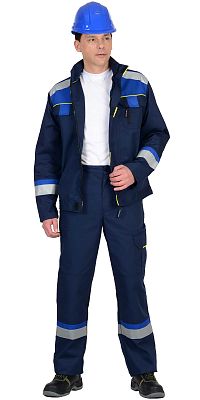 ХарактеристикиВид изделия: КостюмПол: МужскойСостав: 65% ПЭ, 35% ХБТкань/Материал верха: смесоваяСезон: летоПлотность/Толщина материала: 245 г/кв.м.Комплектность: Куртка, брюкиРазмерный ряд: с 88-92 по 120-124Ростовка: с 170-176 по 182-188Объем: 0.0048Вес изделия: 1.32530Костюм "Даллас" куртка, брюки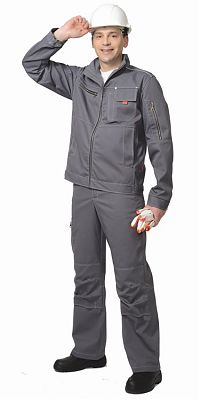 ХарактеристикиВид изделия: КостюмПол: МужскойСостав: 65% ПЭ, 35% ХБТкань/Материал верха: смесоваяСезон: летоПлотность/Толщина материала: 245 г/кв.м.Комплектность: Куртка, брюкиРазмерный ряд: с 88-92 по 120-124Ростовка: с 170-176 по 182-188Объем: 0.0048Вес изделия: 1.33549Костюм "Фотон" куртка, брюки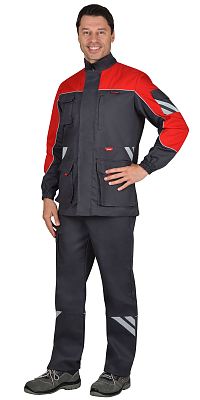 ХарактеристикиВид изделия: КостюмПол: МужскойСостав: 65% ПЭ, 35% ХБТкань/Материал верха: смесовая с МВО пропиткойСезон: летоЦвет: Т.серый..Плотность/Толщина материала: 245 г/кв.м.Комплектность: Куртка, брюкиРазмерный ряд: с 88-92 по 120-124Ростовка: с 170-176 по 182-188Световозвращающий материал: СВ кант, СОП 25 ммОбъем: 0.0048Вес изделия: 1.3Цвет отделки: Красный.3607Костюм "Сидней" куртка, брюки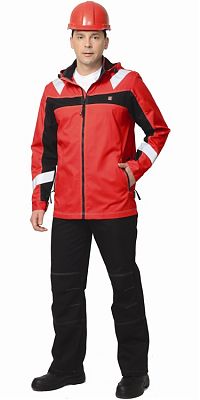 ХарактеристикиВид изделия: КостюмПол: МужскойСостав: 65% ПЭ, 35% ХБТкань/Материал верха: смесоваяСезон: летоПлотность/Толщина материала: 245 г/кв.м.Комплектность: Куртка, брюкиРазмерный ряд: с 88-92 по 120-124Ростовка: с 170-176 по 182-188Объем: 0.0048Вес изделия: 1.33626Костюм "Ховард" куртка, брюки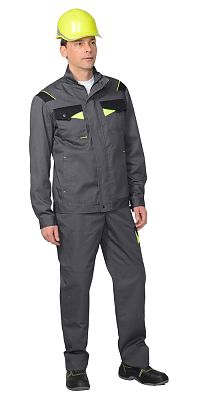 ХарактеристикиВид изделия: КостюмПол: МужскойСостав: 65% ПЭ, 35% ХБТкань/Материал верха: смесоваяСезон: летоПлотность/Толщина материала: 245 г/кв.м.Комплектность: Куртка, брюкиРазмерный ряд: с 88-92 по 120-124Ростовка: с 170-176 по 182-188Объем: 0.0048Вес изделия: 1.33646Костюм "Фотон-Форсаж" куртка, брюки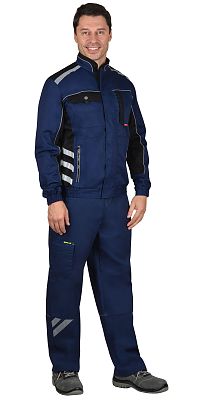 ХарактеристикиВид изделия: КостюмПол: МужскойСостав: 65% ПЭ, 35% ХБТкань/Материал верха: смесоваяСезон: летоПлотность/Толщина материала: 245 г/кв.м.Комплектность: Куртка, брюкиРазмерный ряд: с 88-92 по 120-124Ростовка: с 170-176 по 182-188Световозвращающий материал: СВ кант, декоративный СОП 25 мм3705Костюм "ТРОЯ" куртка, брюки 100% Х/Б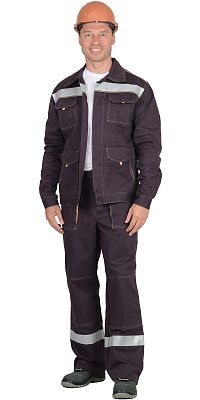 Куртка укороченная, с отложным воротником,с центральной потайной застежкой на пуговицы,пояс регулируется по ширине патами и пуговицами.Брюки с усилительными накладками в области колен.Костюм с контрастными строчками и СОП шириной 50 мм. ГОСТ 12.4.280-2014.ХарактеристикиВид изделия: КостюмТорговая марка / Бренд: СИРИУСУпаковка: в упаковке 10 шт.Пол: МужскойСостав: 100% ХБТкань/Материал верха: СаржаСезон: летоПлотность/Толщина материала: 320 г/кв.мЗащита: ЗКомплектность: Куртка, брюкиРазмерный ряд: с 88-92 по 120-124Ростовка: с 170-176 по 182-188Световозвращающий материал: 50 ммОбъем: 0.003Вес изделия: 1.73754Костюм "Каспий" куртка, брюки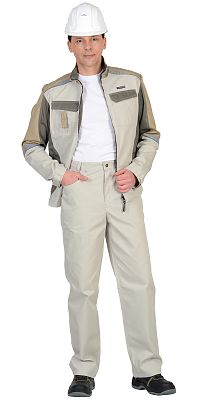 ХарактеристикиВид изделия: КостюмПол: МужскойСостав: 65% ПЭ, 35% ХБТкань/Материал верха: смесоваяСезон: летоПлотность/Толщина материала: 245 г/кв.м.Комплектность: Куртка, брюкиРазмерный ряд: с 88-92 по 120-124Ростовка: с 170-176 по 182-188Объем: 0.0048Вес изделия: 1.33860Костюм "ФОТОН - РОСС" куртка, брюки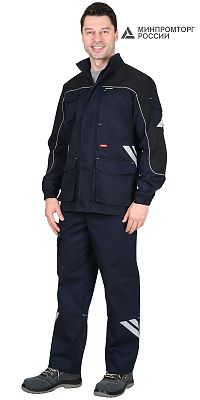 ХарактеристикиВид изделия: КостюмПол: МужскойСостав: 65% ПЭ, 35% ХБТкань/Материал верха: смесовая с ВО пропиткойСезон: летоЦвет: Т.синий..Плотность/Толщина материала: 240 г/кв.м.Комплектность: Куртка, брюкиРазмерный ряд: с 88-92 по 120-124Ростовка: с 170-176 по 182-188Световозвращающий материал: СВ кант, СОП 25 ммОбъем: 0.0048Вес изделия: 1.5Цвет отделки: Черный.3860Костюм "Престиж" куртка, брюки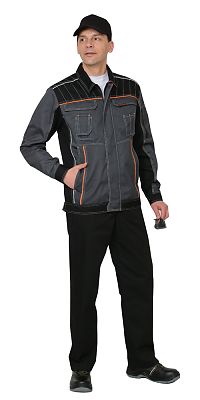 ХарактеристикиВид изделия: КостюмПол: МужскойСостав: 65% ПЭ, 35% ХБТкань/Материал верха: смесоваяСезон: летоПлотность/Толщина материала: 245 г/кв.м.Комплектность: Куртка, брюкиРазмерный ряд: с 88-92 по 120-124Ростовка: с 170-176 по 182-188Объем: 0.0048Вес изделия: 1.33997Костюм "Мельбурн" куртка, брюки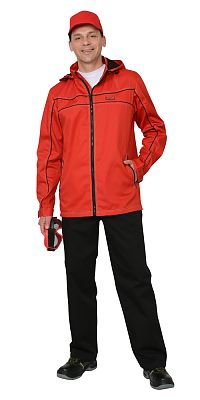 ХарактеристикиВид изделия: КостюмПол: МужскойСостав: 65% ПЭ, 35% ХБТкань/Материал верха: смесоваяСезон: летоПлотность/Толщина материала: 245 г/кв.м.Комплектность: Куртка, брюкиРазмерный ряд: с 88-92 по 120-124Ростовка: с 170-176 по 182-188Объем: 0.0048Вес изделия: 1.34017Костюм "МАНХЕТТЕН" куртка кор, брюки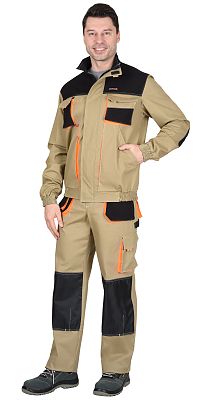 ХарактеристикиВид изделия: КостюмПол: МужскойСостав: 98% х/б; 2% эл.Ткань/Материал верха: смесоваяСезон: летоПлотность/Толщина материала: 245 г/кв.м.Комплектность: Куртка, брюкиРазмерный ряд: с 88-92 по 120-124Ростовка: с 170-176 по 182-188Объем: 0.0048Вес изделия: 1.34037Костюм "Престиж" куртка, брюки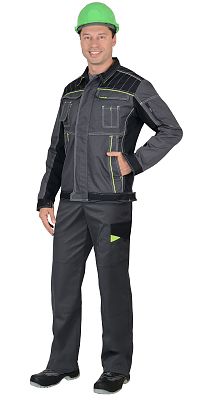 ХарактеристикиВид изделия: КостюмПол: МужскойСостав: 65% ПЭ, 35% ХБТкань/Материал верха: смесоваяСезон: летоПлотность/Толщина материала: 245 г/кв.м.Комплектность: Куртка, брюкиРазмерный ряд: с 88-92 по 128-132Ростовка: с 170-176 по 182-188Световозвращающий материал: СВ кант4056Костюм "Фаворит-Мега" куртка, брюки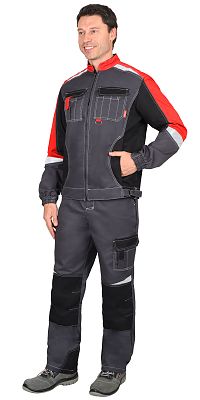 ХарактеристикиВид изделия: КостюмПол: МужскойСостав: 65% ПЭ, 35% ХБТкань/Материал верха: смесоваяСезон: летоКомплектность: Куртка, брюкиРазмерный ряд: с 88-92 по 128-132Ростовка: с 170-176 по 182-188Световозвращающий материал: декоративный СОП4066Костюм "МАНХЕТТЕН" куртка дл, брюки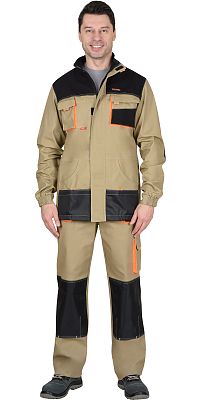 ХарактеристикиВид изделия: КостюмПол: МужскойСостав: 98% х/б; 2% эл.Ткань/Материал верха: смесоваяСезон: летоПлотность/Толщина материала: 245 г/кв.м.Комплектность: Куртка, брюкиРазмерный ряд: с 88-92 по 120-124Ростовка: с 170-176 по 182-188Объем: 0.0048Вес изделия: 1.34076Костюм "РОДОС" куртка, брюки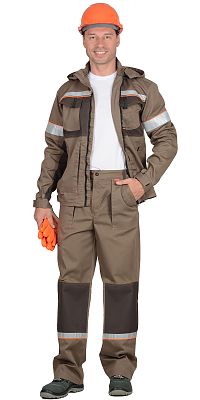 ХарактеристикиВид изделия: КостюмПол: МужскойСостав: 65% ПЭ, 35% ХБТкань/Материал верха: смесовая с МВО пропиткойСезон: летоЦвет: Св. коричневый..Плотность/Толщина материала: 245 г/кв.м.Комплектность: Куртка, брюкиРазмерный ряд: с 88-92 по 120-124Ростовка: с 170-176 по 182-188Световозвращающий материал: 50 мм, 25 ммОбъем: 0.0048Вес изделия: 1.3Цвет отделки: Т. коричневый4095